جامعة المنارةكلية: الصيدلةاسم المقرر: الصيدلانيات - 1رقم الجلسة ( 1)عنوان الجلسةالشرابات و الأكاسير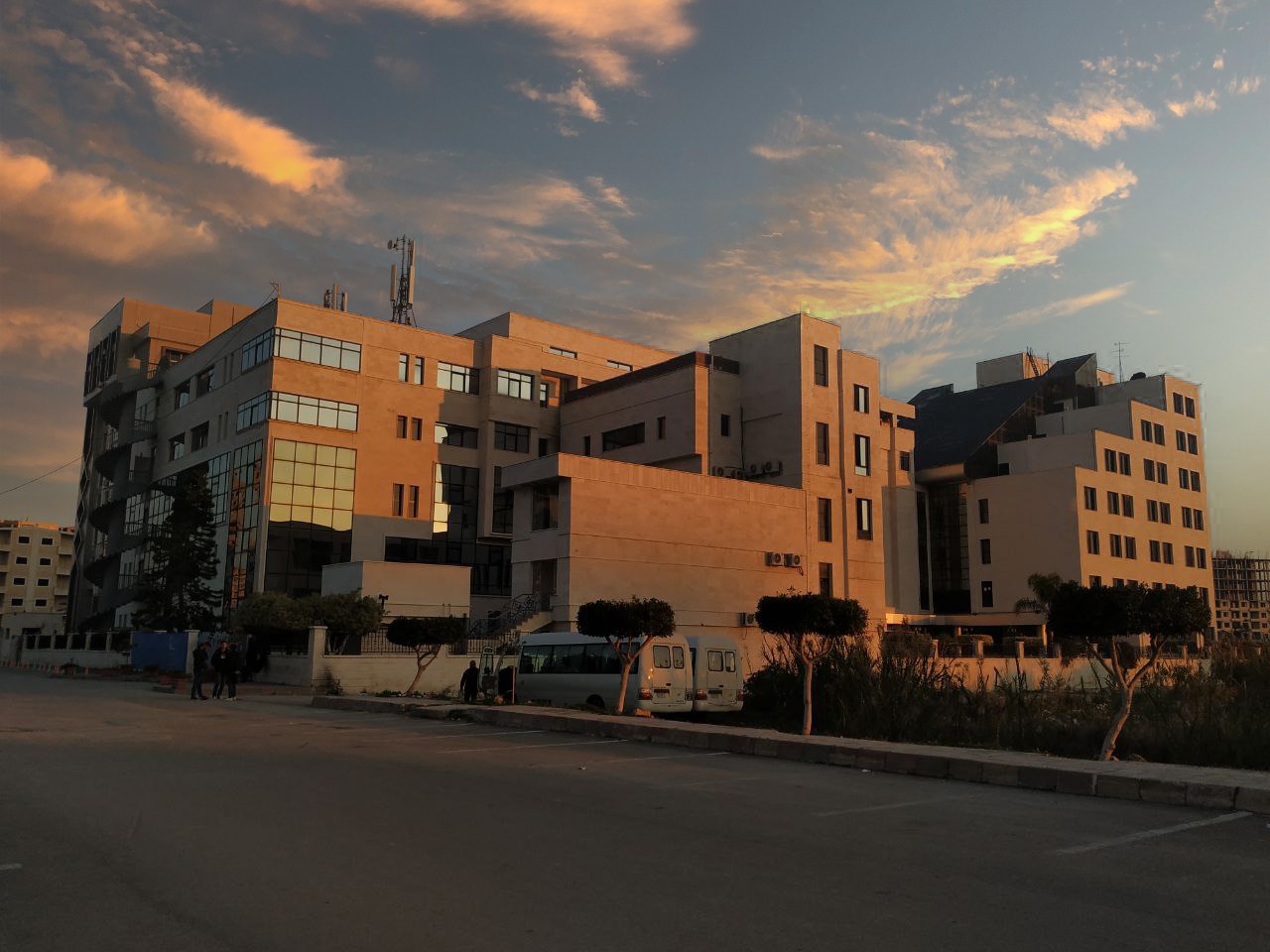 الفصل الدراسي  الثاني                                                                                                                                                     العام الدراسي 2023 - 2022جدول المحتوياتالغاية من الجلسة:التعرف على الأشكال الصيدلانية السائلة مثل الشرابات والأكاسير, وتحضيرها .مقدمة: تعد الشرابات والأكاسير من أهم الأشكال الصيدلانية السائلة, لما لها من قبول من قبل المريض . وسوف نقوم بشرح كيفية ومواصفات طرق تحضيرهما. 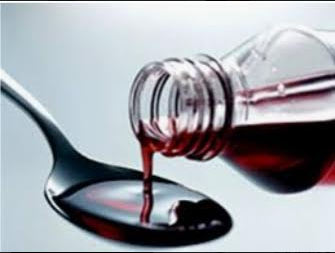 تعريف الشرابات :Syrups : هي من الأشكال الصيدلانية السائلة, محاليل مائية لزجة معدة للاستعمال الداخلي, تحوي نسبة عالية من السكروز أو بديل عنه.أهمية الشرابات: 1-أكثر قبولاً لدى الأطفال وكبار السن.2-الطعم الحلو يعمل على تقنيع طعم المواد الدوائية المر.3-السرعة في الإمتصاص مقارنة مع الأشكال الصلبة.مساوئ الشرابات:1-الثباتية أقل من الأشكال الصيدلانية الصلبة.2-من حيث دقة الجرعة.تعريف الشراب البسيط:محلول مائي يحوي سكر بنسبة دستورية :-حسب الدستور البريطاني : 667 غ سكر تحل بكمية من الماء المغلي للحصول على 1000 غ . -حسب الدستور الأميريكي: 850 غ سكر مع الماء حتى 1000 مل . دور الشراب البسيط في الشرابات الدوائية:1-رافع لزوجة.2-اعطاء الطعم الحلو.3-له صفة حافظة (بنسبة ثلثي الشراب) : ويفقد هذه الصفة إذا كان تركيز السكر في الشراب البسيط أقل من 65% .وأن لا يزيد عن 85% خوفاً من ترسب السكر أولاً والتأثير على انحلالية بعض المواد الدوائية ثانياً.الصيغة العامة للشرابات:طرق تحضير الشرابات:ملاحظة:عندما تكون انحلالية المادة ليست جيدة يفضل إضافة المواد الدوائية الى كمية من الماء ومن ثم اضافة السكر لأن قوام الشراب البسيط اللزج يؤخر توزع وانحلال المواد.حفظ الشرابات:تقترح دساتير الأدوية حفظ الشرابات ب:1-درجة حرارة لا تزيد عن 30 ْ م .2-في أوعية زجاجية عاتمة محكمة الإغلاق.3-يفضل طلي السدادات بعد اغلاقها بالشمع أو البارافين لمنع تماس الشراب مع الوسط الخارجي.القسم العملي:الوصفة (1): تحضير الشراب البسيط حسب الدستور البريطاني.المطلوب تحضير 20 غ منهالوصفة (2):تحضير شراب اليود العفصي: الوصفة (3): تحضير شراب مضاد اقياء وغثيان :الوصفة (4) :تحضير شراب الباراسيتامول: تعريف الأكاسير: هي أشكال صيدلانية سائلة حلوة المذاق – رائقة – منكهة تحوي مادة دوائية أو أكثر فهي محاليل مائية كحولية للإستخدام الداخلي عن طريق الفم أي ما يميزها هو وجود نسبة عالية من الكحول الإيتيلي فيها. دور الكحول الإيتيلي في هذا الشكل الصيدلاني:1 – حل المواد الدوائية وبعض السواغات.2 – إخفاء الطعم الغير مرغوب لبعض المواد الدوائية.3 – إضفاء طعم لاذع وتعزيز النكهة. 4 – حفظ المنتج النهائي.ملاحظة: كمية الكحول المستخدمة هي أقل كمية ممكنة قادرة على حل المكون الفعال بشكل كامل واعطاء محلول رائق وغالباً تكون بين 20 – 10 % وقد تصل الى الى 40 % . الصيغة العامة للأكاسير نفسها في الشرابات ولكن بخلاف بسيط أنها لا تحتاج الى مواد حافظة لوجود الكحول فيها بنسبة كبيرة . القسم العملي:أهم الأكاسير الموجودة:  - أكاسير مضادات الهيستامين - أكسير الفينوباربيتال.    الوصفة (1):: Phenobarbital elixirالوصفة (2):: Theophylline elixirالعنوانرقم الصفحةمقدمة3تعريف الشرابات3أهمية الشرابات ومساوئها3تعريف الشراب البسيط ودوره في الشرابات 4الصيغة العامة لسواغات الشرابات4طرق تحضير الشرابات وحفظها5القسم العملي6 -7تعريف الأكاسير7دور الكحول الايتيلي في الأكاسير7القسم العملي للأكاسير7 -8أو يمكن إضافة مواد تساعدها على الانحلال في الماء: مثل :الغليسيرين – الكحول الايتيلي – بروبيلين غليكول – ايتلين غليكول (عديدات الأغوال).يجب أن تكون منحلة في الماء1 –المادة الفعالةالماء المنقى الماء حصراً2-المحل تساعد على الإنحلال وتعيق تبلور السكر الغليسيرين - السوربيتول3-عديدات الأغوالبكميات مناسبةالغليسيرين – الشراب البسيط4-رافع لزوجة-السكرين: أقوى من السكروز بحوالي 350 مرة وله تأثير محلي بتراكيز منخفضة (0.02 – 0.5 )% .وبطعم مر بتراكيز عالية .-السيكلامات:أقوى ب 30% من السكروز ويعطي طعم مر بعد تركيز 0.5 %-الإسبارتام: أقوى ب 180 – 200 مرة من السكروز وليس له طعم مر, ولكن يستقلب ليعطي حريرات, كل 1 غ منه يعطي 4 كيلو كالوري.سكروز – لاكتوز – المحليلات الصنعية(السكرين)بنسبة 0.01- 0.1 %5-المحليات لمنع التلوث الجرثومي والفطري للشرابات.حمض البنزوئيك وأملاحه – النيباجين (ميتيل البارابين 0.18 %) – النيبازول (بروبيل البارابين 0.02 % )6-مواد حافظة لا تتجاوز كميتها عشر المقدار السمي . يفضل إضافة الملون بشكل محلول ممدد للحصول على تجانس لون الشراب .ويجب التوافق بين اللون والطعم .الكاروتين – الكلوروفيل – أكسيد الحديد7-مطعمات وملونات ومنكهات مواد ضابطة لدرجة ال PHحمض ضعيف وأحد أملاحه- حمض السيتريك وسيترات الصوديوم. أو أساس ضعيف وأحد أملاحه.8- وقاءات الهيدروكينون                                                     لمنع تعرض المواد الدوائية للأكسدة نتيجة الرطوبة والحرارة.الهيدروكينون                                                     لمنع تعرض المواد الدوائية للأكسدة نتيجة الرطوبة والحرارة.9-مضادات أكسدةطريقة الحل بالبرودةطريقة الحل بالحرارة1-تضاف المواد الدوائية الى الشراب البسيط وتمزج جيداً بالخض.1-يسخن المزيج(سكر + ماء) حتى الذوبان2-تحتاج الى الوقت أكثر ولكن الشراب الناتج أكثر ثباتاً .2-تضاف المواد الأخرى ثم يبرد المزيج. 3-تستخدم في: -حالة المواد الحساسة للحرارة أو الطيارة.-وعند استعمال كمية قليلة جداً من المادة الدوائية.3-لا تصلح هذه الطريقة للمواد الحساسة للحرارة أو الحاوية على مواد طيارة.667 غسكروزحتى 1000 غالماء المنقىIodine0.2 gTannin0.4 gSugar60 gPurified waterTo 90 mlDimenhydrinate500 mgGlycerin20 gEthanol6 gNipagen0.18 %Nipazol0.02 %FlavorQ.SPurified water25 gSinple syrubTo 100 mlParacetamol100/5 mlGlycerin20 gPropyleneglycol10 gSaccharine Na0.06 gNipagenNipazol0.18 %0.02 %Hydro quinone0.1 gAlcohol5 mlCitric acidCitrate NaPH = 4.5 – 5.5Purified waterTo 100 mlPhenobarbital0.4gPropylene glycol10mlSorbitol solution60mlAlcohol20mlOrange oil0.025mlColour  Q.SPurified water100mTheophylline0.53gCitric acid1gAlcohol20mlLiquid glucose4.4gSyrup13.2 gSaccharine sodium 0.5 gLemon oil 0.01gColour 0.01 g0.01 gPurified water to make 100ml